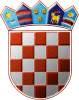           REPUBLIKA HRVATSKA     KOPRIVNIČKO-KRIŽEVAČKA            ŽUPANIJA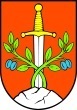    OPĆINA KALNIK    Općinski načelnikKLASA: 022-05/19-01/17URBROJ: 2137/23-19-1Kalnik, 28. kolovoza 2019.IZVJEŠĆE o radu općinskog načelnika Općine Kalnik za razdoblje od 1. siječnja do 30. lipnja 2019. godineUVOD	Na temelju članka 48. Statuta Općine Kalnik („Službeni glasnik Koprivničko-križevačke županije“ broj 5/13. i 4/18) podnosim Općinskom vijeću Općine Kalnik polugodišnje izvješće o svom radu za razdoblje od 1. siječnja do 30. lipnja 2019. godine. Kao općinski načelnik Općine Kalnik, uz stručnu, administrativnu i tehničku potporu Jedinstvenog upravnog odjela, a u okviru financijskih mogućnosti planiranih Proračunom Općine Kalnik za 2019. godinu, nastojao sam u izvještajnom razdoblju obavljati poslove iz svoje nadležnosti na način koji će osigurati uvjete za što kvalitetnije zadovoljavanje lokalnih potreba mještana, stoga sam nastojao odgovorno i kvalitetno ispuniti svoju obvezu vođenja izvršnih poslova. Osiguravao sam izvršavanje te izvršavao opće akte koje je donijelo Općinsko vijeće Općine Kalnik, redovito sam održavao kontakte s predsjednicima mjesnih odbora, svakodnevno primao stranke, prisustvovao raznim sastancima na općinskom, županijskom i državnom nivou, te rješavao tekuću problematiku. PRIPREMA PRIJEDLOGA OPĆIH AKATA OPĆINE KALNIK	Na temelju članka 46., stavak 3. Statuta Općine Kalnik („Službeni glasnik Koprivničko-križevačke županije“ broj 5/13. i 4/18), općinski načelnik utvrdio je prijedloge akata koji su u promatranom razdoblju upućeni Općinskom vijeću Općine Kalnik na razmatranje i usvajanje, kako slijedi:Odluka o komunalnoj naknadi na području Općine Kalnik;Odluka o komunalnom doprinosu na području Općine Kalnik;Odluka o raspoređivanju sredstava za redovito godišnje financiranje političkih stranaka zastupljenih u Općinskom vijeću Općine Kalnik za 2019. godinu;Odluka o davanju suglasnosti za provedbu ulaganja na području Općine Kalnik u naselju Kalnik „Izgradnja Gradske tržnice Kalnik“;Zaključak o usvajanju Izvješća o izvršenju Programa održavanja komunalne infrastrukture na području Općine Kalnik u 2018. godini;Zaključak o usvajanju Izvješća o izvršenju Programa gradnje objekata i uređaja komunalne infrastrukture na području Općine Kalnik u 2018. godini;Godišnji izvještaj o izvršenju Proračuna Općine Kalnik za 2018. godinu;Odluka o raspodjeli rezultata poslovanja Općine Kalnik za 2018. godinu;Zaključak o usvajanju Izvješća o radu općinskog načelnika Općine Kalnik za razdoblje od 1. srpnja do 31. prosinca 2018. godine;Zaključak o usvajanju Izvješća o korištenju sredstava od raspolaganja poljoprivrednim zemljištem u vlasništvu Republike Hrvatske na području Općine Kalnik u 2018. godini;Zaključak o usvajanju Izvješća o korištenju sredstava ostvarenih od naknade za promjenu namjene poljoprivrednog zemljišta na području Općine Kalnik u 2018. godini;Zaključak o usvajanju Izvješća o primjeni agrotehničkih mjera za uređivanje i održavanje poljoprivrednih rudina na području Općine Kalnik u 2018. godini;Zaključak o usvajanju Izvješća o provedbi Plana gospodarenja otpadom Republike Hrvatske za razdoblje od 2017. do 2022. godine na području Općine Kalnik tijekom 2018. godine;Odluka o donošenju Plana gospodarenja otpadom Općine Kalnik za razdoblje od 2019. do 2024. godine;Zaključak o usvajanju Analize stanja sustava civilne zaštite na području Općine Kalnik u 2018. godini;Zaključak o usvajanju Plana razvoja sustava civilne zaštite na području Općine Kalnik za 2019. godinu;Zaključak o usvajanju Izvješća o lokacijama i količinama odbačenog otpada te troškovima uklanjanja odbačenog otpada na području Općine Kalnik u  2018. godini;Zaključak o usvajanju Izvješća o stanju zaštite od požara i stanju provedbe Provedbenog plana unapređenja zaštite od požara na području Općine Kalnik za 2018. godinu;Godišnji provedbeni plan unapređenja zaštite od požara za područje Općine Kalnik za 2019. godinu;Rješenje o izmjeni Rješenja o imenovanju predsjednika i članova Odbora za dodjelu javnih priznanja Općine Kalnik;Rješenje o osnivanju i imenovanju Povjerenstva za uvođenje u posjed poljoprivrednog zemljišta u vlasništvu Republike Hrvatske na području Općine Kalnik;Rješenje o osnivanju i imenovanju Povjerenstva za zakup poljoprivrednog zemljišta u vlasništvu Republike Hrvatske na području Općine Kalnik;Program o izmjenama i dopunama Programa građenja komunalne infrastrukture na području Općine Kalnik u 2019. godini;Program o izmjeni Programa javnih potreba u predškolskom odgoju i obrazovanju na području Općine Kalnik u 2019. godini;Program o izmjeni i dopuni Programa prostornog uređenja i unapređenja stanovanja na području Općine Kalnik u 2019. godini;Izmjene i dopune Proračuna Općine Kalnik za 2019. godinu i projekcije za 2020. i 2021. godinu;Odluka o komunalnom redu na području Općine Kalnik;Odluka o agrotehničkim mjerama i mjerama za uređivanje i održavanje poljoprivrednih rudina te mjerama zaštite od požara na području Općine Kalnik;Odluka o donošenju Plana djelovanja Općine Kalnik u području prirodnih nepogoda za 2019. godinu;Odluka o subvencioniranju troškova rada Dječjeg vrtića „Kalnički jaglac“;Zaključak o usklađenju Plana zaštite od požara Općine Kalnik za 2019. godinu.DONOŠENJE OPĆIH AKATA I OSTALIH AKATA	Kao nositelj izvršne vlasti općine, općinski načelnik je u promatranom razdoblju donio sljedeće akte: Izvješće o provedbi Plana gospodarenja otpadom Republike Hrvatske za razdoblje od 2017. do 2022. godine na području Općine Kalnik tijekom 2018. godine;Plan prijma u službu u Jedinstveni upravni odjel Općine Kalnik za 2019. godinu;Shema mobilizacije Stožera civilne zaštite Općine Kalnik;Plan motrenja, čuvanja i ophodnje zaštićenih dijelova prirode te šumskih predjela koji se nalaze unutar zaštićenih dijelova prirode za 2019. godinu;Plan operativne provedbe Programa aktivnosti u provedbi posebnih mjera zaštite od požara od interesa za Općinu Kalnik u 2019. godini;Odluka o imenovanju lokalnog koordinatora za obavljanje i koordinaciju poslova strateškog planiranja za Općinu Kalnik;Odluka o donošenju Plana djelovanja civilne zaštite Općine Kalnik;Plan korištenja godišnjih odmora u 2019. godini;Odluka o sklapanju ugovora za uslugu izrade projektno-tehničke dokumentacije za izgradnju Gradske tržnice Kalnik;Plan nabave za 2019. godinu;Izmjene i dopune Plana nabave za 2019. godinu;Odluka o sklapanju ugovora jednostavne nabave za uslugu izrade Glavnog projekta za projekt „Rekonstrukcija traktorskog puta u šumsku cestu Kalnik – Borje“;Odluka o sklapanju ugovora jednostavne nabave za konzultantske usluge prijave projekta „Rekonstrukcija traktorskog puta u šumsku cestu Kalnik – Borje“ na natječaj operacija 4.3.3. „Ulaganje u šumsku infrastrukturu“;Odluka o sklapanju ugovora jednostavne nabave za uslugu stručnog nadzora nad radovima projekta „Rekonstrukcija traktorskog puta u šumsku cestu Kalnik – Borje“; Odluka o započinjanju postupka ocjene o potrebi strateške procjene utjecaja na okoliš za Strateški razvojni program Općine Kalnik za razdoblje 2018. - 2027. godine;Plan vježbi civilne zaštite na području Općine Kalnik za 2019. godinu;Rješenje o odobrenju izvođenju radova bušenja ispod nerazvrstane ceste i izvođenja radova vodovodnog priključka u Vojnovcu Kalničkom;Rješenje o korištenju godišnjeg odmora pročelnice JUO;Zaključci o odobrenju isplate sredstava u svrhu subvencije boravka djece s područja Općine Kalnik u Dječjem vrtiću „Kalnički jaglac“;Zaključak o isplati sredstava Vatrogasnoj zajednici Općine Kalnik; Zaključak o isplati sredstava Turističkoj zajednici Općine Kalnik;Zaključak o dodjeli nagrade povodom manifestacije „Fašnik pod Kalnikom“;Zaključak o sufinanciranju škole plivanja za učenike Osnovne škole Kalnik;Zaključak o sufinanciranju troškova nabave knjiga za poklon uzoritim učenicima Osnovne škole Kalnik za završetak školske godine;Odluke o dodjeli subvencije trgovačkom društvu Life Kalnik d.o.o. za usluge;Odluke o dodjeli subvencije Dječjem vrtiću „Kalnički jaglac“;Zaključak o prihvaćanju Sporazuma o provođenju Programa Pomoć u kući starijim osobama u razdoblju 1.1. - 31.12. 2019. i davanju ovlasti Županu za potpis Sporazuma s Gradskim društvom Crvenog križa Križevci;drugi zaključci o odobrenim donacijama i sponzorstvima.PRORAČUN I FINANCIJE  	Općinski načelnik podnio je na usvajanje Općinskom vijeću Općine Kalnik Godišnji izvještaj o izvršenju Proračuna Općine Kalnik za 2018. godinu, koji je Općinsko vijeće usvojilo na 13. sjednici održanoj 20. travnja 2019. godine i Izmjene i dopune Proračuna Općine Kalnik za 2019. godinu i projekcije za 2020. i 2021. godinu, koje je Općinsko vijeće usvojilo na 14. sjednici održanoj 16. lipnja 2019. godine.	U izvještajnom razdoblju Općina Kalnik se zadužila kod Zagrebačke banke d.d. za kratkoročni kredit na iznos 3.260.000,00 kuna za financiranje obrtnih sredstava u svrhu realizacije projekta „Rekonstrukcija nerazvrstane ceste NC01“ prema prethodnoj Odluci Općinskog vijeća Općine Kalnik iz 2018. godine o kratkoročnom zaduženju. Do kraja izvještajnog razdoblja iznos iskorištenog kredita iznosi 1.494.147,66 kuna odnosno 22,99% godišnjeg plana primitaka od financijske imovine i zaduživanja. 	U izvještajnom razdoblju nisu korištena sredstva proračunske zalihe, nisu davana jamstva te nema izdataka po jamstvima. Nije bilo preraspodjele sredstava u Proračunu.KORIŠTENJE MJERA HRVATSKOG ZAVODA ZA ZAPOŠLJAVANJE	U veljači 2019. godine istekao je 12-mjesečni Ugovor o stručnom osposobljavanju za rad bez zasnivanja radnog odnosa za Karla Fučkar (SSS), primljenog polaznika stručnog osposobljavanja za rad iz područja javne uprave i komunalnog redarstva u Jedinstvenom upravnom odjelu Općine Kalnik. 	U ožujku 2019. godine raspisan je novi Javni poziv za prijam polaznika na stručno osposobljavanje za rad bez zasnivanja radnog odnosa u Jedinstveni upravni odjel Općine Kalnik. Prema Programu stručnog osposobljavanja za rad bez zasnivanja radnog odnosa u 2019. godini, a na osnovi raspisanog natječaja, u Jedinstveni upravni odjel primljena je Marija Duljak (SSS) na vrijeme od 12 mjeseci, kao polaznica stručnog osposobljavanja za rad bez zasnivanja radnog odnosa radi stjecanja iskustva i polaganja državnog stručnog ispita za referenta za pravne i opće poslove.	Prema Programu javnih radova u 2019. godini na revitalizaciji javnih površina, Općina Kalnik od 6. svibnja 2019. zapošljava 1 djelatnika (Ivan Dvorski) na određeno vrijeme od 6 mjeseci, uz novčanu subvenciju Hrvatskog zavoda za zapošljavanje, a koji po potrebi radi na održavanju javnih površina i komunalnim poslovima u okviru Programa održavanja komunalne infrastrukture.SOCIJALNA SKRB	Nastavljeno je sufinanciranje prehrane učenika s područja Općine Kalnik slabijeg imovinskog stanja i financiranje prehrane polaznika programa predškole pri Osnovnoj školi Kalnik, kao i programa rada gerontodomaćice u organizaciji Gradskog društva Crvenog križa Križevci te su redovito isplaćivane naknade za novorođenčad. KOMUNALNA INFRASTRUKTURA, ODRŽAVANJE OBJEKATA I JAVNIH POVRŠINA, RAZVOJNI PROJEKTICestovna infrastruktura	Ugovoreni radovi na „Rekonstrukciji nerazvrstane ceste NC01“ započeti su u rujnu 2018. godine, a tokom izvještajnog razdoblja izvođeni su prema planu izvedbe i u onoj mjeri koliko su vremenske prilike dopuštale. Radove izvodi tvrtka Radnik d.d. Križevci, a u promatranom razdoblju izvršeni su u svoti 2.667.504,73 kuna. Javna rasvjeta	U izvještajnom razdoblju izvršeni su pregledi i popravci uređaja javne rasvjete po ukazanoj potrebi i dojavi mještana.Groblja i mrtvačnice, javne površine	U prvoj polovini 2019. godine, tekuće održavanje mjesnih groblja u Kalniku i Vojnovcu Kalničkom kao i svih javnih površina na području Općine Kalnik vršilo se sukladno ukazanoj potrebi i po nalogu općinskog načelnika putem narudžbenice. Predmetni poslovi povjereni su Komunalnom poduzeću Kalnik d.o.o. za usluge. 	Nabavljen je manji prijenosni razglas za groblja.	Poslove zimskog održavanja nerazvrstanih cesta u prvoj polovini 2019. godine obavljalo je Komunalno poduzeće Kalnik d.o.o. za usluge, koje je svoju obvezu kvalitetno izvršilo prema ukazanoj potrebi. U svrhu pokrića troškova zimske službe ostvarena je i novčana pomoć iz sredstava Hrvatskih cesta u svoti 33.764,93 kuna.	Ugovoreni radovi na „Rekonstrukciji - uređenju Trga Stjepana Radića u Kalniku“ započeti su u ožujku 2019. godine, a tokom izvještajnog razdoblja izvođeni su prema planu. Radove izvodi tvrtka Radnik d.d. Križevci sa tvrtkom pod izvoditeljem S.K.I.M.T. d.o.o. Križevci, a u promatranom razdoblju radovi su izvršeni u svoti 755.938,33 kuna.Programi i projekti	U izvještajnom razdoblju nastavljeni su radovi na uređenju sakralnih objekata, župnog dvora i zdravstvene ambulante u Kalniku. Sa tvrtkom MMM INSTALACIJE obrt za usluge, Šatvari 11, Zaistovec, sklopljen je Ugovor o jednostavnoj nabavi dobave i montaže podnog grijanja u crkvi sv. Brcka u Kalniku, u vrijednosti 40.000,00 kuna.	Ministarstvo kulture je i za 2019. godinu odobrilo sredstva za provedbu kandidiranih programa zaštite nepokretnih kulturnih dobara na području Općine Kalnik. Tako je za radove održavanja i sanacije zidina Starog grada Velikog Kalnika Ministarstvo kulture odobrilo sredstva u iznosu od 140.000,00 kuna, a za radove na vanjskom uređenju kapele sv. Andrije u Kamešnici u iznosu od 70.000,00 kuna. Za kandidirane programe zaštite nepokretnih kulturnih dobara Crkva sv. Brcka u Kalniku i Crkva sv. Martina na Igrišću nisu odobrena sredstva.	Radovi rekonstrukcije - uređenja Trga Stjepana Radića u Kalniku, ukupne vrijednosti 6.324.793,22 kuna, započeli su u ožujku 2019. godine. Radove izvodi tvrtka Radnik d.d. Križevci uz nadzornu službu Ureda ovlaštene arhitektice Božene Tinodi. Radovi se financiraju iz Europskog poljoprivrednog fonda za ruralni razvoj prema Programu ruralnog razvoja za razdoblje 2014.-2020., Mjera 07, Podmjere 7.4., Operacije 7.4.1. 	Tvrtka T&MC servisi d.o.o., Zagreb izradila je Strateški razvojni program Općine Kalnik za razdoblje 2018. - 2027. godine, a koji je u obvezi usvojiti Općinsko vijeće Općine Kalnik da bi se isti smatrao valjanim. Projekt je financiran iz Europskog poljoprivrednog fonda za ruralni razvoj prema Programu ruralnog razvoja za razdoblje 2014.-2020., Mjera 07, Podmjere 7.1., Operacije 7.1.1.	Prema Programu pripreme lokalnih razvojnih projekata prihvatljivih za financiranje iz ESI fondova za 2018. godinu, Općini Kalnik odobrena su financijska sredstva potpore u iznosu od 300.000,00 kuna, za izradu projektne dokumentacije za projekt Sportski i vatrogasni centar “Carski vrt“. U tijeku je postupak javne nabave i odabira izvoditelja.	19. prosinca 2018. godine Općina Kalnik potpisala je sporazum sa INEA-om za sufinanciranje projekta Wifi4EU kojim se omogućava sufinanciranje uvođenja besplatnog pristupa internetu na javnim mjestima na području općine. Predstoji nam provedba aktivnosti prihvatljivih za sufinanciranje, a rok za izvedbu je 18 mjeseci od dana potpisa sporazuma. Postupak odabira poduzeća-izvođača sustava registriranog na portalu Wifi4EU, nabava i kupnja opreme planirana je za drugo polugodište 2019. godine, nakon čega slijedi implementacija sustava i stavljanje istog u funkciju.	Izrađena je projektno-tehnička dokumentacija za izgradnju tržnice na Trgu Stjepana Radića u Kalniku, sa uključenom višenamjenskom dvoranom. Izrađivač dokumentacije je Ured ovlaštenog arhitekta Ramiz Duraković, dipl.ing.arh., Antuna Gustava Matoša 15, Sisak – Caprag. Ugovorena vrijednost izrade dokumentacije iznosi 65.000,00 kuna. Projekt je prijavljen u travnju 2019. godine na Natječaja za provedbu tipa operacije 2.1.1. „Ulaganja u pokretanje, poboljšanje ili proširenje lokalnih temeljnih usluga za ruralno stanovništvo – Izgradnja/rekonstrukcija i/ili opremanje sadržaja za udruge civilnog društva, razvoj infrastrukture za odgoj, obrazovanje i zaštitu djece rane i predškolske dobi, razvoj sadržaja za sport i rekreaciju, razvoj turističke infrastrukture“ koji se provodi putem lokalnih razvojnih strategija (LRS) odabranih LAG-ova unutar podmjere 19.2. „Provedba operacija unutar CLLD strategije“. Do kraja izvještajnom razdoblja nije zaprimljena Odluka o statusu projekta.	U ciljem prijave projekta na natječaj Mjere 04 „Ulaganje u fizičku imovinu“, podmjere 4.3. „Potpora za ulaganja u infrastrukturu vezano uz razvoj, modernizaciju i prilagodbu poljoprivrede i šumarstva“, tipa operacije 4.3.3. „Ulaganje u šumsku infrastrukturu“: sa tvrtkom TOMINIĆ j.d.o.o., Greda 213, Sela, sklopljen je Ugovor o jednostavnoj nabavi usluge izrade elaborata učinkovitosti mreže šumskih prometnica za projekt „Rekonstrukcija traktorskog puta u šumsku cestu Kalnik – Borje“, u vrijednosti 49.500,00 kuna.sa tvrtkom URED OVLAŠTENE ARHITEKTICE TINODI BOŽENE, Trg J.J. Strossmayera 31, Križevci, sklopljen je Ugovor o jednostavnoj nabavi izrade Glavnog projekta za projekt „Rekonstrukcija traktorskog puta u šumsku cestu Kalnik – Borje“, u vrijednosti 85.000,00 kuna.sa tvrtkom URED OVLAŠTENOG ARHITEKTA RAMIZ DURAKOVIĆ, A. G. Matoša 15, Sisak-Caprag, sklopljen je Ugovor o jednostavnoj nabavi za uslugu stručnog nadzora nad radovima projekta „Rekonstrukcija traktorskog puta u šumsku cestu Kalnik – Borje“, u vrijednosti 84.375,00 kuna. KULTURA I SPORT	S obzirom da nije donesen Godišnji plan raspisivanja javnih natječaja za financiranje programa i projekata udruga koji su od interesa za Općinu Kalnik u 2019. godini, u izvještajnom razdoblju nije objavljen ni proveden Javni poziv za financiranje programa i projekata udruga koji su od interesa za Općinu Kalnik u 2019. godini, već su sredstva dodjeljivana zaključkom općinskog načelnika po zaprimljenom zahtjevu.CIVILNA ZAŠTITA I VATROGASTVO	Na temelju donesene Procjene rizika od velikih nesreća za Općinu Kalnik („Službeni glasnik Koprivničko-križevačke županije“ broj 18/18) općinski načelnik donio je 13. svibnja 2019. godine Odluku o donošenju Plana djelovanja civilne zaštite Općine Kalnik. 	Evidencije pripadnika operativnih snaga sustava civilne zaštite redovito se ažuriraju. 	U svibnju 2019. godine donesen je Plan motrenja, čuvanja i ophodnje zaštićenih dijelova prirode te šumskih predjela koji se nalaze unutar zaštićenih dijelova prirode za 2019. godinu te Plan operativne provedbe Programa aktivnosti u provedbi posebnih mjera zaštite od požara od interesa za Općinu Kalnik u 2019. godini.	U izvještajnom razdoblju, Vatrogasnoj zajednici Općine Kalnik isplaćena su sredstva u iznosu 73.000,00 kuna, za obavljanje redovne djelatnosti u tekućoj godini.ELEMENTARNE NEPOGODE	Na temelju članka 14. stavka 2. točke 8. Zakona o ublažavanju i uklanjanju posljedica prirodnih nepogoda („Narodne novine“ broj 16/19), Povjerenstvo za procjenu šteta od elementarnih nepogoda na području Općine Kalnik donijelo je 14. svibnja 2019. Plan djelovanja u području prirodnih nepogoda Općinskog povjerenstva za procjenu šteta od elementarnih nepogoda na području Općine Kalnik za 2019. godinu. 	Po zahtjevu općinskog načelnika od 16. svibnja 2019. godine, župan Koprivničko-križevačke županije donio je Odluku o proglašenju elementarne nepogode olujni i orkanski vjetar na području Općine Kalnik, koja je zahvatila područje općine Kalnik u razdoblju od 13. svibnja do 14. svibnja 2019. godine te uzrokovala štete na poljoprivredi, graditeljstvu i opremi.Povjerenstvo za procjenu šteta od elementarnih nepogoda Općine Kalnik završilo je procjenu i utvrdilo konačnu štetu u zakonskom roku. Izvršen je i terenski pregled prijavljenih šteta od strane Županijskog povjerenstva. U izvještajnom razdoblju nije zaprimljena odluka o dodjeli sredstava pomoći za ublažavanje posljedica elementarne nepogode.	Na temelju pisane zamolbe obitelji Koretić iz Popovca Kalničkog kao oštećenika uslijed gore spomenute elementarne nepogode, u svibnju 2019. godine, općinski načelnik je zaključkom odobrio jednokratnu isplatu novčanih sredstava u iznosu od 11.799,59 kuna, u svrhu kupnje građevinskog materijala za popravak krovišta obiteljske kuće oštećenika. POLJOPRIVREDNO REDARSTVO	U veljači 2019. godine sklopljen je Sporazum o zajedničkom obavljanju poslova poljoprivrednog redarstva s Gradom Križevci, temeljem Odluke Općinskog vijeća od studenog 2018. godine kojom se ustanovljuje zajedničko obavljanje poslova poljoprivrednog redarstva s Gradom Križevci i ovlašćuje općinskog načelnika na sklapanje predmetnog sporazuma. Poslove zajedničkog poljoprivrednog redarstva obavlja Dean Kuzijev, poljoprivredni redar zaposlen u Upravnom odjelu Grada Križevci, a općina refundira dio troškova njegove plaće. Poljoprivredni redar službeno je započeo s radom na području Općine Kalnik krajem ožujka 2019. godine.OSTALO	Detaljno obrazloženje o radu i financijskom poslovanju Općine Kalnik dano je putem Polugodišnjeg izvještaja o izvršenju Proračuna Općine Kalnik za 2019. godinu.OPĆINSKI NAČELNIK:Mladen Kešer, bacc.ing.agr.